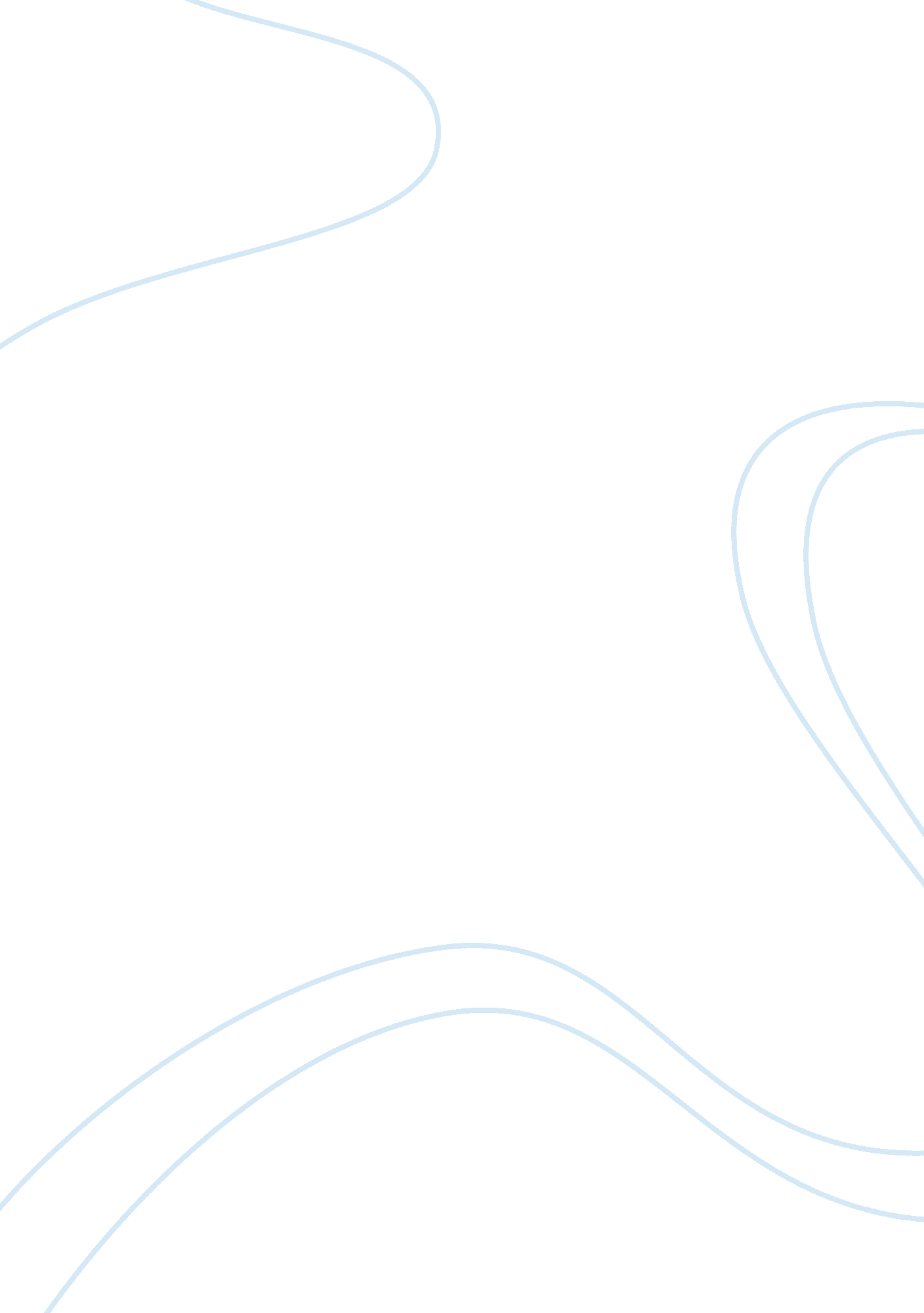 Example of argumentative essay on outward appearancesHealth & Medicine, Beauty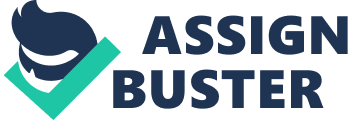 Throughout the world, more and more people are caring about outward appearances, without giving proper thought to the consequences. The outward appearances of youngsters can be influenced by new information technology or media. However, another important factor concerned with body-image is that of health, but many people ignore this in favour of outward appearance. At the same time, people spend a great deal of time and money fixing things that they believe they physically lack. In my opinion, this is a bad habit of human beings. Every person has the right to want beauty, but beauty has many levels. Different people have different ideals of beauty. In fact, different cultures have different ideals of body-image. This means that it is not only the outward appearance of a person that the media praises. As information technology is developing, the world is going global, and more people are entering the social network. We meet people every day, and for many reasons, we care about our outward appearance. I agree that caring about appearance in a reasonable way can be positive, within limits. For example, some people follow fashion and trends blindly; some people do not care about their health, and instead only care about is losing weight. 
Some people follow fashion almost religiously. Since technology has developed meaning that information can be shared quickly, many people in developing countries follow western fashion trends such as those in China and Korea. More and more people who come from these two countries wish to be physically thin and tall. However, the most desirable outward appearance of the two countries, culturally, is to have a little fat. On the other hand, people caring about outward appearance influences traditional cultures. Second, because all people are different, the same physical styles cannot be suitable for everyone. 
I believe that many people think about these questions every morning: do my clothes look beautiful today? does my body look good enough? How do I look today? Constantly asking such questions may cause problems; sometimes people care about outward appearance so much that it becomes a higher priority than other important factors. When I was in high school, one of my friends made up every day. If, one day, she did not make up her face, she would not go out. As a result, although she looked good every day, her grades in school were very low. This is not a single phenomenon, it happens frequently. 
I believe that people who care about outward appearance must also question matters such as: why do I not have enough money? Why do I not have enough time to do tasks such as homework? People spend too much time and money on fashion and body-image. 